MŰSZAKI LEÍRÁS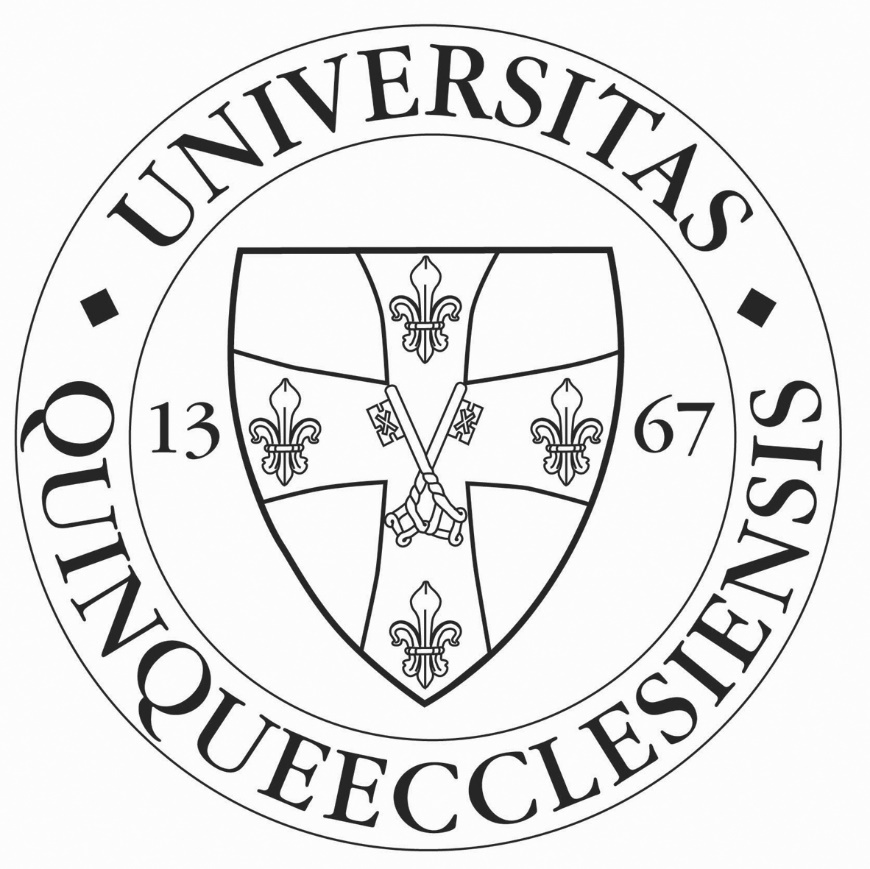 Eszközök beszerzése a Pécsi Tudományegyetem Általános Orvostudományi Kar részére a Modern Városok Program keretein belül 3.Ajánlatkérő által az eljáráshoz rendelt hivatkozási szám: PTE-160/20171. ajánlati rész: Transztelefonikus EKG tartozékokkalMegnevezés: Transztelefonikus EKG tartozékokkalÖssz. darabszám: 5 darabSzállítási helyszín: Pécsi Tudományegyetem ÁOK Alapellátási Intézet (7623 Pécs, Rákóczi út 2.)Gyártó: Megajánlott termék típusa:Az eszközzel szemben támasztott általános követelmények:A Transztelefonikus EKG (TTEKG) egy speciális, kisméretű, portabilis 12 elvezetéses EKG felvevő egység, melynek segítségével a napi munka- és élettevékenység bármely időpontjában az EKG egyszerűen rögzíthető és vezetékes-, mobiltelefonon vagy Bluetooth adatátviteli módon automatikusan továbbítható az értékelő központba. A Központ egészségügyi személyzete (asszisztens és kardiológus szakorvos) folyamatos telefonos kapcsolatban van a beteggel, illetve a regisztrátumot küldő egészségügyi szakszemélyzettel (mentőápoló, háziorvos, stb.). A beteg klinikai képe (korábbi betegségek, panaszok, tünetek) és az EKG együttes elemzése jelenti a telekardiológiai konzultáció fogalmát, ami segíti a betegutak racionalizálását.Szállítási határidő szerződéskötéstől számítva naptári napban: 30 napA készülékkel szemben támasztott részletes követelmények:2. ajánlati rész: Ajánlatkérő tulajdonában lévő Olympus Fluoview-1000 lézer pásztázó konfokális fluoreszcencia mikroszkóp technikai upgrade-jaMegnevezés: Ajánlatkérő tulajdonában lévő Olympus Fluoview-1000 lézer pásztázó konfokális fluoreszcencia mikroszkóp technikai upgrade-jaÖssz. darabszám: 1 darabSzállítási helyszín: Pécsi Tudományegyetem ÁOK Orvosi Biológiai Intézet (7624 Pécs, Szigeti út 12.)Gyártó: Megajánlott termék típusa: Az eszközzel szemben támasztott általános követelmények: a meglévő Fluoview 1000-IX81 lézer pásztázó konfokális fluoreszcencia mikroszkóp helyszíni upgrade-e a részletes leírásnak megfelelően. Szállítási határidő szerződéskötéstől számítva naptári napban: 90 napA készülékkel szemben támasztott részletes követelmények:3. ajánlati rész: Géldokumentációs rendszer kemilumineszcens, fluoreszcens alkalmazásokhoz és EtBr festéshezMegnevezés: Géldokumentációs rendszer kemilumineszcens, fluoreszcens alkalmazásokhoz és EtBr festéshezÖssz. darabszám: 1 darabSzállítási helyszín: Pécsi Tudományegyetem ÁOK Orvosi Biológiai Intézet (7624 Pécs, Szigeti út 12.)Gyártó: Megajánlott termék típusa: Az eszközzel szemben támasztott általános követelmények:Géldokumentációs rendszer kemilumineszcens, fluoreszcens alkalmazásokhoz és etídium-bromidos festéshez számítógéppel és beépített szoftverrel, filterekkel. A készülék későbbiekben bővíthető további filterekkel.Szállítási határidő szerződéskötéstől számítva naptári napban: 30 napA készülékkel szemben támasztott részletes követelmények:Nagy érzékenységű dokumentációs rendszer fejlett kemilumineszcens felhasználásra, Western blottok, fluoreszcens és látható gélek, blottok számára.4. ajánlati rész: UltramélyhűtőMegnevezés: Ultamélyhűtő horizontálisÖssz. darabszám: 1 darabSzállítási helyszín: Pécsi Tudományegyetem ÁOK Orvosi Biológiai Intézet (7624 Pécs, Szigeti út 12.)Gyártó:Megajánlott termék típusa: Az eszközzel szemben támasztott általános követelmények:A készülék tegye lehetővé sejtvonalak, fehérjeminták és egyéb biológiai minták, valamint vegyszerek -80 0C-on történő tárolását. A minták gyors elérése érdekében tartalmazzon tároló állványokat, benne dobozokkal. A kívánt hőmérsékleti érték stabilabb tartása érdekében fagyasztóláda (az ajtaja felfelé nyílik) legyen, és nem fagyasztószekrény (az ajtaja előrefelé nyílik).Szállítási határidő szerződéskötéstől számítva naptári napban: 60 napA készülékkel szemben támasztott részletes követelmények:5. ajánlati rész: Ajánlatkérő tulajdonában lévő ELISA reader (BMG Labtech) kiegészítése fluoriméterrelMegnevezés: Ajánlatkérő tulajdonában lévő ELISA reader (BMG Labtech) kiegészítése fluoriméterrel Össz. darabszám: 1 darabSzállítási helyszín: Pécsi Tudományegyetem ÁOK Orvosi Biológiai Intézet és Központ Elektronmikroszkópos Laboratórium (7624 Pécs Szigeti út 12.)Gyártó: Megajánlott termék típusa: Az eszközzel szemben támasztott általános követelmények:BMG Labtech Fluostar Optima ELISA reader berendezés alkalmassá tétele fluoreszcens mérésekre, 96 lukú plate-en képes legyen leolvasni mind a fényabszorpciót, mind a fluoreszcenciát.Szállítási határidő szerződéskötéstől számítva naptári napban: 30 napA készülékkel szemben támasztott részletes követelmények:6. ajánlati rész: CitocentrifugaMegnevezés: CitocentrifugaÖssz. darabszám: 1 darabSzállítási helyszín: Pécsi Tudományegyetem ÁOK Orvosi Biológiai Intézet és Központ Elektronmikroszkópos Laboratórium (7624 Pécs Szigeti út 12.)Gyártó: Megajánlott termék típusa: Az eszközzel szemben támasztott általános követelmények:Asztali centrifuga, mely vékony rétegű sejt preparációt tesz lehetővé folyékony mátrixból.A készülék tegye lehetővé sejtek vékony rétegű preparálását tárgylemezre, folyékony szuszpenzióból, tartalmazza a művelet kivitelezéséhez szükséges összes kiegészítőt, mint a minta kamra tölcsérrel, szűrőpapírral és záró klipsszel.Szállítási határidő szerződéskötéstől számítva naptári napban: 30 napA készülékkel szemben támasztott részletes követelmények:7. ajánlati rész: Spektrofotométer (UV/VIS)Megnevezés: Spektrofotométer (UV/VIS)Össz. darabszám: 1 darabSzállítási helyszín: Pécsi Tudományegyetem ÁOK Orvosi Biológiai Intézet és Központ Elektronmikroszkópos Laboratórium (7624 Pécs Szigeti út 12.)Gyártó: Megajánlott termék típusa: Az eszközzel szemben támasztott általános követelmények:Spektrofotométer, mely látható és UV fény tartományban is képes mérniA készülék tegye lehetővé DNS, RNS és fehérje tartalmú oldatok koncentrációjának meghatározását oldatokban, illetve különböző színreakciók után. Szállítási határidő szerződéskötéstől számítva naptári napban: 60 napA készülékkel szemben támasztott részletes követelmények:8. ajánlati rész: Folyékony nitrogén tartály, szállító és tároló tartállyal együttMegnevezés: Folyékony nitrogén tartály, szállító és tároló tartállyal együttÖssz. darabszám: 1 darabSzállítási helyszín: Pécsi Tudományegyetem ÁOK Orvosi Biológiai Intézet és Központ Elektronmikroszkópos Laboratórium (7624 Pécs Szigeti út 12.)Gyártó: Megajánlott termék típusa: Az eszközzel szemben támasztott általános követelmények:Folyékony nitrogén mintatároló tartály tartalmazzon 4 db állványt, állványonként 9 db, 2 ml-es fagyasztócsövek tárolására alkalmaz dobozzal. A folyékony nitrogén szállítására és tárolására alkalmas Dewar edény peremmel és fogantyúval ellátott legyen.Szállítási határidő szerződéskötéstől számítva naptári napban: 30 napA készülékkel szemben támasztott részletes követelmények:9. ajánlati rész: Vertikális autoklávMegnevezés: Vertikális autoklávÖssz. darabszám: 1 darabSzállítási helyszín: Pécsi Tudományegyetem ÁOK Orvosi Biológiai Intézet és Központ Elektronmikroszkópos Laboratórium (7624 Pécs Szigeti út 12.)Gyártó: Megajánlott termék típusa: Az eszközzel szemben támasztott általános követelmények:Az eszköz legyen alkalmas szilárd anyagok és folyadékok sterilizálására is. Szállítási határidő szerződéskötéstől számítva naptári napban: 30 napA készülékkel szemben támasztott részletes követelmények:10. ajánlati rész: Testösszetétel-mérő készülékMegnevezés: Testösszetétel-mérő készülékÖssz. darabszám: 1 darabSzállítási helyszín: Pécsi Tudományegyetem ÁOK Transzlációs Medicina Intézet (7624 Pécs, Szigeti út 12.)Gyártó: Megajánlott termék típusa: Az eszközzel szemben támasztott általános követelmények:Multifrekvenciás bioimpedancia elvén működő diagnosztikai műszer, amely alkalmas a testösszetétel pontos, nem invazív méréséreSzállítási határidő szerződéskötéstől számítva naptári napban: 30 napA készülékkel szemben támasztott részletes követelmények:11. ajánlati rész: Indirekt kaloriméter rendszerMegnevezés: Indirekt kaloriméter (anyagcsere mérő) rendszerÖssz. darabszám: 1 darabSzállítási helyszín: Pécsi Tudományegyetem ÁOK Transzlációs Medicina Intézet (7624 Pécs, Szigeti út 12.)Gyártó: Megajánlott termék típusa: Az eszközzel szemben támasztott általános követelmények: Oxigénfogyasztás- és széndioxidtermelés-mérő nyílt-rendszerű indirekt kaloriméter rendszer 4 rágcsáló egyidejű, külön-külön történő mérésére. Szállítási határidő szerződéskötéstől számítva naptári napban: 30 napA készülékkel szemben támasztott részletes követelmények:12. ajánlati rész: Ajánlatkérő tulajdonában lévő BRUCKER MAXIS 4G típusú tömegspectrométer és BRUCKER EASY-nLC-II HPLC upgradejeMegnevezés: Ajánlatkérő tulajdonában lévő BRUCKER MAXIS 4G típusú tömegspectrométer és BRUCKER EASY-nLC-II HPLC upgradejeÖssz. darabszám: 1 – 1 darab upgradeSzállítási helyszín: Pécsi Tudományegyetem Biokémiai és Orvosi Kémiai Intézet (7624 Pécs, Szigeti út 12.)Gyártó: Megajánlott termék típusa: Szállítási határidő szerződéskötéstől számítva naptári napban: 60 napA készülékkel szemben támasztott részletes követelmények:A jelenleg az intézetnél üzemelő BRUCKER MAXIS 4G típusú tömegspectrométer és BRUCKER EASY-nLC-II HPLC upgradeje.13. ajánlati rész: Nukleofekciós készülékMegnevezés: Nukleofekciós készülékÖssz. darabszám: 1 darabSzállítási helyszín: Pécsi Tudományegyetem Biokémiai és Orvosi Kémiai Intézet (7624 Pécs, Szigeti út 12.)Gyártó: Megajánlott termék típusa: Az eszközzel szemben támasztott általános követelmények:Nukleofekcióra, vagyis direkt emlős sejtmagba történő molekulatranszportra (DNS, RNS, fehérje, egyéb molekula) alkalmas elektroporációs rendszer.Szállítási határidő szerződéskötéstől számítva naptári napban: 30 napA készülékkel szemben támasztott részletes követelmények:14. ajánlati rész: FluoriméterMegnevezés: FluoriméterÖssz. darabszám: 1 darabSzállítási helyszín: Pécsi Tudományegyetem Biokémiai és Orvosi Kémiai Intézet (7624 Pécs, Szigeti út 12.)Gyártó: Megajánlott termék típusa:Szállítási határidő szerződéskötéstől számítva naptári napban: 60 napAz eszközzel szemben támasztott általános követelmények:A készülék legyen képes fluoreszcensen jelölt vagy saját fluoreszcens egységgel rendelkező biológiai minták, valamint környezeti és szintetikus eredetű minták fluoreszcenciájának mennyiségi mérésére folyadékterekben, szilárd anyagokban.15. ajánlati rész: Blottoló rendszerMegnevezés: Blottoló rendszerÖssz. darabszám: 1 darabSzállítási helyszín: Pécsi Tudományegyetem Biokémiai és Orvosi Kémiai Intézet (7624 Pécs, Szigeti út 12.)Gyártó: Megajánlott termék típusa: Az eszközzel szemben támasztott általános követelmények:20x20cm-es semi dry blottoló rendszerSzállítási határidő szerződéskötéstől számítva naptári napban: 60 napA készülékkel szemben támasztott részletes követelmények:16. ajánlati rész: Ultrahangos sejtfeltáró készülékMegnevezés: Ultrahangos sejtfeltáró készülékÖssz. darabszám: 1 darabSzállítási helyszín: Pécsi Tudományegyetem Biokémiai és Orvosi Kémiai Intézet (7624 Pécs, Szigeti út 12.)Gyártó: Megajánlott termék típusa: Szállítási határidő szerződéskötéstől számítva naptári napban: 60 napA készülékkel szemben támasztott részletes követelmények:17.ajánlati rész: Kézi sejtszámoló pipettorMegnevezés: Kézi sejtszámoló pipettorÖssz. darabszám: 1 darabSzállítási helyszín: Pécsi Tudományegyetem Biokémiai és Orvosi Kémiai Intézet (7624 Pécs, Szigeti út 12.)Gyártó: Megajánlott termék típusa: Az eszközzel szemben támasztott általános követelmények:„Coulter” elvű, gyors, precíz sejtszámolás natív sejtekkel.Szállítási határidő szerződéskötéstől számítva naptári napban: 30 napA készülékkel szemben támasztott részletes követelmények:18. ajánlati rész: Mikrobiológiai Biztonsági Fülke, lamináris boxMegnevezés: Mikrobiológiai Biztonsági Fülke, lamináris boxÖssz. darabszám: 1 darabSzállítási helyszín: Pécsi Tudományegyetem Biokémiai és Orvosi Kémiai Intézet (7624 Pécs, Szigeti út 12.)Gyártó: Megajánlott termék típusa:  Az eszközzel szemben támasztott általános követelmények:A lamináris áramlású mikrobiológiai biztonsági fülke célja, hogy biztonságos munkakörnyezetet biztosítson a felhasználó, a minta és a munkakörnyezet számára egyaránt. A fülke a lamináris áramlás alapelvén működik. Az előírásoknak megfelelő kiáramló / visszaáramló légmennyiség arányban keringeti a levegőt, ezzel minimalizálva a keresztfertőzés veszélyét a kevésbé veszélyes biológiai minták esetében.Szállítási határidő szerződéskötéstől számítva naptári napban: 60 napA készülékkel szemben támasztott részletes követelmények:Elvárt műszaki paraméterekMinimális elvárásMegajánlott termék paramétereiMegnevezés:A Transztelefonikus EKG (TTEKG) egy speciális, kisméretű, portabilis 12 elvezetéses EKG felvevő egység, melynek segítségével a napi munka- és élettevékenység bármely időpontjában az EKG egyszerűen rögzíthető és vezetékes-, mobiltelefonon vagy Bluetooth adatátviteli módon automatikusan továbbítható az értékelő központba.IgenEKG elvezetések száma min. 12igen, kérjük megadniEKG elvezetések időtartama min. 5 secigen, kérjük megadniAkusztikus adatátvitelIgenBluetooth adatátvitelIgenEKG tárolásigenSzükséges számítógép (Tablet)IgenSzoftver az alkalmazás futtatásáhozIgenÉrtékelési szempontJótállás időtartama (min. 24 hónap)Igen, kérjük megadniS=10Elvárt műszaki paraméterekMinimális elvárásMegajánlott termék paramétereiMegnevezés:FV1000S-IX81 rendszer felújításatartalmazzon LSM Scan FV10-SU (galvo set)-etIgentartalmazzon MARIM Laser head for FV1000 (SOC)-etIgentartalmazzon MARIM Laser power supply (100/120/240V) (SOC)-tIgentartalmazzon Screw AB6x20SA-tIgentartalmazzon SOC HeNe-G laser head-etIgentartalmazzon SOC HeNEe power supply (240V)-tIgentartalmazzon FVL-LAS640-LX40 Laser diode 640nm 40mW-osatIgentartalmazza a OLYMPUS IX81 mikroszkóp alkalmassá tételét az upgrade-ek fogadására Igentartalmazza az OLYMPUS IX81 mikroszkóp fenti upgrade-jének munkadíját, a kiszállási költséggel, és szükséges Kit-ekkel, segédanyagokkal együttIgentartalmazza az FV 1000S konfokális képalkotó rendszer alkalmassá tételét az upgrade fogadására OCG termékspecialista által végezveIgenÉrtékelési szempontJótállás időtartama (min. 12 hónap)Igen, kérjük megadniS=10Elvárt műszaki paraméterekMinimális elvárásMegajánlott termék paramétereiMegnevezés:Elvárások (kamera)Felbontása min.: 4 megapixel/effektív felbontás min.:16 megapixelIgen kérjük megadniSzürkeárnyalatok: min.: 65 536Igen kérjük megadniHűtésIgenAutófókuszIgenMotorvezérelt lencsékIgenMagas QE min.: 73%  425nmIgen kérjük megadniEgyéb hardveres elvárások:Motorvezérelt, min.: 6 pocíziós filtertartóIgen kérjük megadniMaximális képterület: min.: 30 x 20 cmIgen kérjük megadniMinimális képterület max.: 6 x 5 cmIgen kérjük megadniAz eszköz felhasználási területei min. a következők legyenek:Mintaformátum: gél, blotBlot típus: kemilumineszcens, látható fényMinta típusa: DNS, RNS, fehérjeMátrix: akrilamid, agarózIgen kérjük megadniA rendszer a következő LED-es EPI megvilágítást tartalmazza:fehér, piros (hullámhossz csúcsa: 635 nm), kék (hullámhossz csúcsa: 465 nm, zöld (hullámhossz csúcsa: 520nm)IgenBeépített filterek min.: -525nm; -565nm -655nm , -UV filterIgen kérjük megadniA későbbiekben a filterek bővítése lehetséges az min. alábbi tartományokban:516 - 600nm; 611 - 641nm; 670-780nm; 782-900nm; 580-590nm 585nm; 590-607nm 605nm; 600-640nm 625nm 697-717nm 705IgenSzoftver futtatására alkalmas Windows op. rendszerű számítógépIgenMonitor min.:19”Igen kérjük megadniSzoftveres elvárások:Beépített protokollok az alábbi felhasználásokhoz:Mintaformátum: gél, blotBlot típus: kemilumineszcens, látható fényMinta típusa: DNS, RNS, fehérjeMátrix: akrilamid, agaróz IgenLehetőség kiértékelésreIgenA készülék későbbiekben további LED megvilágítással bővíthetőIgenSzoftver: Automatikus és manuális mód. IgenTartalmaz beágyazott adatbázistIgenMax. 8 órán belül elérhető szervizszolgáltatásIgenÉrtékelési szempontJótállás időtartama (min. 36 hónap)Igen, kérjük megadniS=10Elvárt műszaki paraméterekMinimális elvárásMegajánlott termék paramétereiMegnevezés:Mélyfagyasztó ládaLáda (fekvő) kivitelIgenAlapterülete max 1600 x 700 mmIgen, kérjük megadniTérfogat min.: 365 -375 literIgen, kérjük megadniMinimális tárolókapacitás 5 cm magas dobozokból legalább 264 db dobozIgen, kérjük megadniMűködési hőmérséklete állítható - 40 C-tól - 86 C-igIgenMikroprocesszoros kontrollerIgenNagy méretű LCD kijelzőIgenBeépített adatgyűjtő rendszer (Data logger)IgenA gyűjtött adatok USB porton keresztül kiolvashatók legyenek IgenBeépített akkumulátor a kontroller és adatgyűjtő egységhez, 72 órás üzemidővelIgenVészjelzés alacsony feltöltöttségű akkumulátor eseténIgenA készülék kontrollere mérje a külső hőmérsékletet isIgenÁllítható alsó és felső vészhőmérsékleti értékIgenVészjelzés nyitott ajtó eseténIgenVészjelzés áramszünet eseténIgenA készülék mobil telefonos (GSM) riasztáshoz legyen előkészítve (riasztás kimenettel rendelkezzen)IgenFagyasztó állványok a készülékhez a maximális tároló kapacitásnak megfelelően Az állványon minden doboznak saját polca legyen IgenPolipropilén fagyasztó doboz a maximális kapacitásnak megfelelő mennyiségben (min 264 db) elvárt mérete 13*13*5 cm +- oldalanként 10 %Igen, kérjük megadniÉrtékelési szempontJótállás időtartama (min. 24 hónap)Igen, kérjük megadniS=10Elvárt műszaki paraméterekMinimális elvárásMegajánlott termék paramétereiMegnevezés:Floureszcens jel olvasása új optikávalIgenBeolvasási és kiértékelési szoftver frissítéseIgenKülönböző szűrők (összesen 20 db) a látható és fluoreszcens spektrum lefedéséhez (410nm, 450nm, 600 nm stb. látható, 495/515 fluoreszcens stb.)Igeninstalláció a helyszínenIgenÉrtékelési szempontJótállás időtartama (min. 12 hónap)Igen, kérjük megadniS=10Elvárt műszaki paraméterekMinimális elvárásMegajánlott termék paramétereiMegnevezés:Citocentrifugahálózati csatlakozás: 100/240V, 50-60HzIgennem nehezebb 15 kg-nálIgen, kérjük megadniegy időben min. 12 minta centrifugálhatóIgen, kérjük megadniegy kezes tető nyitási és zárási mechanizmusIgena centrifuga csak abban az esetben indítható, ha a tető teljesen be van zárvaIgena sebesség kijelzőn folyamatosan ellenőrizhető az aktuális centrifugálás sebességeIgenmin. 200-2000 rpm a beállítható centrifugálási tartományIgen, kérjük megadnimin. 3 gyorsulási érték állítható beIgen, kérjük megadnia minta-riasztási tulajdonságával megelőzhető a minta kiszáradása (emlékezteti a felhasználót, hogy a centrifugában maradtak a minták)Igenbiztonsági riasztás (hangjelzés) figyelmezteti a felhasználót, ha a rotor nincs egyensúlyban, nem a megfelelő sebességi tartományban van, vagy ha a tető - nem záródott be teljesenIgena rotor autoklávozhatóIgenaz időkijelzőn megjeleníthető a beprogramozott és a hátralévő centrifugálás idő (1-99 percig)Igenmin. 12 db rozsdamentes acél cito-klipsz Igen, kérjük megadnimin. 12 db tölcsér, 6 mm átmérőjű sejtlerakódási területtel és 0.5-1 ml minta térfogattal, min. 50 db 2 lyukas szűrőpapírralIgen, kérjük megadniÉrtékelési szempontJótállás időtartama (min. 18 hónap)Igen, kérjük megadniS=10Elvárt műszaki paraméterekMinimális elvárásMegajánlott termék paramétereiMegnevezés:spektrofotométerOsztott fénysugaras spektrofotométerIgenHullámhossz tartomány: min. 190-1100 nm Igen, kérjük megadniSávszélesség:  2 nmIgenHullámhossz pontosság: +/- 0,5 nm vagy jobbIgen, kérjük megadniAbszorbancia tartomány: min.  -3,0 … +3,0 AIgen, kérjük megadniFotometrikus pontosság: legalább  0,002 Abs a 0...0,5 Abs tartománybanIgen, kérjük megadniAlapvonal stabilitása: min. 0,001 Abs/óra (500 nm, 2 óra után)Igen, kérjük megadniFényforrás: Volfram-halogén és Deutérium lámpákIgenDetektor: Szilikon fotódiódaIgenSpektrumok felvétele a teljes hullámhossz tartománybanIgenPásztázás sebessége: állítható: min.  10—3600 nm/perc tartománybanIgen, kérjük megadniKészülék kezelése beépített programmal történjen IgenLCD kijelzővel rendelkezzen a készülékIgenSpektrum felvétel grafikus kijelzéseIgenGMP/GLP validálhatóságú készülékIgenA mérési módszereket a program el tudja tárolnaIgenA gép alapterülete ne haladja meg a 40 x 60 cm max. +10%Igen, kérjük megadniKinetikus mérési funkcióval rendelkezzen a szoftver (Reakciókinetika)IgenA gép saját szoftvere is legyen alkalmas kalibrációs görbék felvétele (max. 20 standarddal)Igen, kérjük megadniAlapfelszereltség: 4 férőhelyes küvettaváltóIgenMinimum 2 db kvarc küvettát tartalmazzon az alapcsomagIgen, kérjük megadnipc adatkapcsolattal rendelkezzenIgenÉrtékelési szempontJótállás időtartama (min. 12 hónap)Igen, kérjük megadniS=10Elvárt műszaki paraméterekMinimális elvárásMegajánlott termék paramétereiMegnevezés:Folyékony nitrogén mintatároló tartályfolyékony nitrogén kapacitása minimum 120 liter legyenIgen, kérjük megadniA készülék rendelkezzen minimum 4 db mintatároló rekesszelIgen, kérjük megadniA készülékbe helyezhető állvány minimum 9 db doboz kapacitású legyenIgen, kérjük megadnitartalmazza a teljes tartályhoz szükséges mennyiségű, 2 ml-es fagyasztócsövek tárolására alkalmas dobozokatIgenA készülék statikus nitrogén elpárolgása maximum 0,99 liter/nap legyenIgen, kérjük megadniTartós, aluminium kivitelű legyen, vákuum szigeteléssel, mely minimalizálja a nitrogén fogyasztást. IgenA készülék légmentesen záródó fedéllel rendelkezzenIgenErgonomikus rack fogantyúkkal rendelkezzen, a könnyú kiemelés és behelyezés céljábólIgenA tartályhoz univerzális görgős platformot is biztosítsanakIgenA készülék külső átmérője max. 56 cm, nyak belső átmérője min:. 22 cm legyenIgen, kérjük megadniMegnevezés:Folyékony nitrogén szállítására és tárolására alkalmas Dewar edényaz edény minimum 12 liter folyékony nitrogén szállítására és tárolására legyen alkalmasIgen, kérjük megadnifogantyúval ellátott legyenIgenÉrtékelési szempontJótállás időtartama (min. 24 hónap)Igen, kérjük megadniS=10Elvárt műszaki paraméterekMinimális elvárásMegajánlott termék paramétereiMegnevezés:Vertikális autoklávTérfogata minimum 60 L legyenIgen, kérjük megadniKamra belső mérete legalább: átmérő Ø 350 x 650 mm legyenIgen, kérjük megadnia készülékhez legyen 2 db drótkosár (minimum Ø 320 x 240 mm mag.)Igen, kérjük megadniMikroprocesszoros kontroll és LCD kijelző legyenIgenSterilizálási hőmérséklet: max. 132 °C legyenIgen, kérjük megadniLegyen állítható a sterilizálási időIgenlegyen lehetőség programozható automatikus indításra (késleltetett indítás)IgenNyomásmérő – manométerrel rendelkezzenIgenElektronikus biztonsági ajtózár legyenIgenAz ajtó egyszerűen nyitható legyenIgenA keletkezett gőzt kondenzáljaIgenRozsdamentes acél autokláv üst és tető legyenIgenEgyfázisú elektromos csatlakozás legyen: 230V/50HzIgenMax. 8 órán belül elérhető szervizszolgáltatásIgenÉrtékelési szempontJótállás időtartama (min. 24 hónap)Igen, kérjük megadniS=10Elvárt műszaki paraméterekMinimális elvárásMegajánlott termék paramétereiMegnevezés:Testösszetétel számítás tapasztalati becslés nélkülIgenquantitatív és qualitatív testösszetétel analízisIgenszegmentális lágytest analízisIgenszegmentális zsír analízisIgenteljes vízháztartás mérése Igenvázizom, teljestest zsír, zsigeri zsírterület, ásványianyag tartalom analízisIgendirekt szegmentális elemzés a test 5 szegmensében (törzs, végtagok)IgenMérés több frekvenciánIgenElvárt frekvenciák min.: 1 kHz, 5 kHz, 50 kHz, 250 kHz, 500 kHz, 1000 kHzIgen, kérjük megadniElvárt mérési pontosság: a műszer megfelelő pontossággal határozza meg a testösszetételt, eredményei jól korreláljanak a standard DEXA eredményekkel, korrelációs mutató legalább 0.9Igen, kérjük megadni.Elvárt mérési paraméterek min.: Izomtömeg, testzsír%, viszcerális zsír meghatározása, extracelluláris/összvíztér arány meghatározásIgen, kérjük megadniMegfelelő számítógépes program a szükséges testösszetétel mérések beállítására, az adatok mentésére, tárolására.Igentrend szerkesztésIgenfelnőtt, gyermek és a vízháztartásról  magyar nyelvű eredménylap Igenhangutasítás a helyes mérési pozíciórólIgen100.000 adat tárolható, visszahívható adatbázis Igenbeépített életkor, nem és populációs standard értékekIgenÉrintőképernyőIgenTesztek időtartam max.: 75 secIgen, kérjük megadniAlkalmas legyen min.: 270 kg-os testsúlyigIgen, kérjük megadniSzámitógépes hálózatba köthető (RJ45)IgenBluetooth IgenUSB IgenBeépített Wi-FiIgenKésőbbiekben lehessen bővíteni magasságmérővelIgenAdatok pendrive-ra mentehetőek IgenMax. 8 órán belül elérhető szervizszolgáltatásIgenÉrtékelési szempontJótállás időtartama (min. 24 hónap)Igen, kérjük megadniS=10Elvárt műszaki paraméterekMinimális elvárásMegajánlott termék paramétereiMegnevezés:oxigénfogyasztás mérése legalább 10 percenkénti mintavétellelIgen, kérjük megadnioxigénfogyasztás mérése paramagnetikus vagy lézer diódás technikával (paramágneses vagy lézerdiódás oxigén szenzor)Igen, kérjük megadniszéndioxid termelés mérése legalább 10 percenkénti mintavétellelIgen, kérjük megadniszámítógépes program a szükséges mérések beállítására, az adatok mentésére, tárolására, az energia fogyasztás és a respiratórikus quotiens kiszámítására.Igenegyszerre 4 patkány vagy 4 egér tesztelésének lehetősége.Igen, kérjük megadni4 db anyagcserekamra, amely alkalmas mind patkányok, mind egerek oxigénfogyasztásának, illetve széndioxid termelésének mérésére (vagy 4-4 anyagcserekamra külön patkány-, illetve egér mérésekhez)Igen, kérjük megadniA rendszer számítógéphez csatlakozik USB vagy RS 232 soros porton keresztülIgen, kérjük megadniWindows alapú szoftverIgenSzoftverből adatok Excelbe exportálhatók  közvetlenülIgenA rendszer vezérlését, adatok gyűjtését, tárolását a szoftver irányítjaIgenEgyéb adatok is rögzithetőek a szoftverben melyeket el is tárol (pl.: aktivitás, etetési mennyiség, ivás mennyiség, testhőmérséklet, stb.), IgenMinimum 2 pontos kalibrációIgen, kérjük megadniÉrtékelési szempontJótállás időtartama (min. 24 hónap)Igen, kérjük megadniS=10Elvárt műszaki paraméterekMinimális elvárásMegajánlott termék paramétereiMegnevezés:Brucker Maxis 4G upgrade IgenDetector upgradeIgenA szükséges kiegészítőkkel mint pl.: üveg kapilláris, spray fejIgen, kérjük megadniBrucker Easy –nLC II HPLC upgradeIgenÉrtékelési szempontJótállás időtartama alkatrészekre (min. 12 hónap)Igen, kérjük megadniS=10Elvárt műszaki paraméterekMinimális elvárásMegajánlott termék paramétereiMegnevezés:Minimálisan 5 funkcionális egység működtetésére alkalmasIgenmin.: 5.7’’ méretű állítható érintőképernyőIgenmin.: 20 μl-es min.: 16-lyukas stripekkel és min.:100 μl-es egyedi küvettákkal működtethetőIgenA küvetták és stripek konduktív polimerből készülnekIgenSejtvonal és primer sejt transzfekcióra specifikus, előre definiált programokat tartalmazIgenÉrtékelési szempontJótállás időtartama (min. 24 hónap)Igen, kérjük megadniS=10Elvárt műszaki paraméterekMinimális elvárásMegajánlott termék paramétereia készülék legyen képes fluoreszcencia, bio- és kemilumineszcencia mérésére változtatható fényimpulzusokkal, késleltetéssel és időkapu-beállítássalIgenbeépített polarizációs egységekkel és anizotrópia modullal rendelkezzen a készülékIgena szkennelési sebesség legyen állítható min.:10-1500 nm/perc közötti tartományban, max.: 1 nm-es léptetésselIgen, kérjük megadnia minimum jel/zaj arány 350 nm-es gerjesztésnél a víz Raman-spekrumára vonatkoztatva legalább 750:1 RMS a zajt a Raman csúcson mérve, és 2500:1 RMS az alapvonalon mérveIgen, kérjük megadnia készülék rendelkezzen számítógéppel minimum 17” monitorralIgen, kérjük megadnia készülék rendelkezzen 96 - lyukú mikrotálca leolvasó egységgel, valamint mikrotálca és TLC leolvasó és analizáló szoftverrelIgena készülék rendelkezzen egy mérőhelyes termosztálható, keveréses küvettaváltóvalIgena készülékhez legyen -5 és  között használható vízfürdő-termosztátIgena készülék legyen állítható min.: 200-800 nm közötti tartományban a gerjesztési oldalon, valamint min.: 200-900 nm közötti tartományban az emissziós oldalonIgen, kérjük megadnia hullámhossz pontosság legyen 1 nm vagy jobb, az ismételhetőség 0.5 nm vagy jobbIgen, kérjük megadnia gerjesztési fényrés legyen állítható min.: 2.5-15 nm közötti tartományban, az emissziós min.: 2.5-20 nm közötti tartományban, max.: 0.1 nm-es léptetési lehetőséggelIgen, kérjük megadnia készülék a gerjesztési spektrumot automatikus korrigáljaIgenElvárt jótállási idő (min. 18 hónap)Igen, kérjük megadnia készülék rendelkezzen Monk-Gillieson típusú monokromátorral mind a gerjesztési, mind az emissziós oldalonIgenMax. 8 órán belül elérhető szervizszolgáltatásIgenÉrtékelési szemponta készülék bővíthető 200 küvettás mintaváltóvalIgen/NemS=20Elvárt műszaki paraméterekMinimális elvárásMegajánlott termék paramétereiElvárt jótállási idő (hónapban)24 hónapMegnevezés: Semi bry blottoló rendszerGélelektroforézis rendszer semi dry blottoláshoz 20 x 20cm-es transzfer területtelIgen, kérjük megadniRozsdamentes acél katóddal és platina bevonatú titánium anóddal biztosított blottoló kamraIgenLezárható végű tápkábelek biztonsági csatlakozó-fedőkkelIgenMaszkok a transzfer során fellépő áramveszteség minimalizálásáraIgenMegnevezés: Blottoló rendszerAkár két gél egyidejű elektroforéziséhezIgen, kérjük megadniKatód puffertérfogat: 200ml +-10%Igen, kérjük megadniAnód puffertérfogat: 400-800mlIgen, kérjük megadniTeljes puffertérfogat 2db blothoz: max  1literIgen, kérjük megadniAlsó puffertartóvalIgenKettős kapacitású káddalIgen, kérjük megadniPlatina elektródákkalIgenKét hűtőblokkalIgen, kérjük megadniKét blottoló kazettával szivacsokkalIgen, kérjük megadniBiztonsági tetővel, tápkábelekkelIgenÉrtékelési szempontAz elemek mindegyike kompatibilis a jelenleg az intézetben használt miniproteán 2 10*7,5 cm es elektroforézis rendszerrelIgen/NemS=20Elvárt műszaki paraméterekMinimális elvárásMegajánlott termék paramétereiMegnevezés:Mintamennyiség min.: 2-40 ml tartománybanIgen, kérjük megadniUH frekvencia 20 kHz +-10%Igen, kérjük megadniMaximális effektív UH teljesítmény min.: 60 WIgen, kérjük megadni UH amplitudó, rezgési mód és idő digitálsi kijelzéseIgenÁllítható amplitudó min.: 10 – 100% tartománybanIgen, kérjük megadniDigitális időzítő minimálisan 0-60 perc tartományban beállítható Igen, kérjük megadniKompletten UH generátorral, UH konverterrel, rozsdamentes állvánnyal, feltáró fej befogóval, sejtfeltáró fejjel IgenSejtfeltáró fej átmérője: max: 3 mmIgen, kérjük megadniÉrtékelési szempontJótállás időtartama (min. 18 hónap)Igen, kérjük megadniS=10Elvárt műszaki paraméterekMinimális elvárásMegajánlott termék paramétereiMegnevezés:Impedancia alapú sejt detektálás (Ohm törvény)Igen, kérjük megadniMérési idő: max.: 30 másodpercIgen, kérjük megadniHordozhatóIgenA sejtek festésére nincs szükségIgenÉrtékelési szempontJótállás időtartama (min. 18 hónap)Igen, kérjük megadniS=10Elvárt műszaki paraméterekMinimális elvárásMegajánlott termék paramétereiElvárt jótállási idő (hónapban)24 hónapMegnevezés: Mikrobiológiai Biztonsági FülkeClass II osztályba sorolású A2 (70% visszakeringetés / 30% kifújás) típusú mikrobiológiai biztonsági fülkeIgenA fülke feleljen meg az EN 12469 szabvány előírásainakIgenKonstrukció:A fülke anyaga rozsdamentes acél kivitelű.IgenDöntött homlokfelületIgenA munkatér feletti (fő) HEPA filter mechanikai védelmét a munkatér teljes felületén fémrács biztosítsaIgenLevegő visszakeringetési arány szabályozhatósága a kalibrálás érdekébenIgenA szűretlen levegő kiáramlását megakadályozó technikai megoldásként a készülék belsejében az összes pozitív nyomású teret a laboratórium légteréhez képest negatív nyomású (vákuum) tér vegye körül.IgenAutomatikus motor fordulatszám szabályozás a HEPA filter telítettségének megfelelően.IgenA munkatér feletti (fő) HEPA filter hatékonysága legyen legalább 99,995% hatékonyságú az MPPS-re nézve (most penetration particle size) a munkatér teljes szélességében és mélységében.IgenUV alapú önsterilizálásIgenA megbízható szabályozhatóság érdekében ugyanaz a ventilátor szabályozza a be és kiáramló levegőtIgenBelső munkatér mérete legalább:szélesség: 1150 mmmélység: 650 mmmagasság: 720 mmIgen, kérjük megadni Külső méretek legfeljebb:szélesség: 1400 mm tartománymélység:850 mm tartománymagasság állvánnyal: maximum:2300 mmIgen, kérjük megadniCsatlakozók:Legalább 1 db beépített csatlakozóval rendelkezzen a gázhálózathoz a munkatérben.Igen, kérjük megadniLegalább 2 db beépített elektromos hálózati csatlakozó a munkatérbenIgen, kérjük megadniErgonómiai követelmények:Legalább 50 mm széles kartámaszIgen, kérjük megadniMunkafelület kivehető legyen IgenZajhatás: nem több, mint 60 dBa Igen, kérjük megadniProcesszer vezéreltIgenElektromos rendszer:Munkatérben kiépített villamos csatlakozó a többitől független áramkörön legyen.IgenA ventilátor áram ellátása a többitől független áramkörről történjen.IgenA munkatér megvilágítása 950 és 1400 Lux közé essenIgen, kérjük megadniVezérlőrendszer:Légáramlás sebességének monitorozásának lehetősége.IgenRiasztás a légsebesség beállított értékétől történő eltérése eseténIgenProgramozó egység jelszavas védelmeIgenFilter élettartam kijelzése IgenVentilátor üzemóra számlálás, kijelzéseIgenUV lámpa üzemóra számlálás, kijelzéseIgenDekontamináló ciklus vezérlésének lehetőségeIgenKarbantartás, tisztítás:Leeresztő csap legyen a munkatér alatt.IgenÉrtékelési szempontAz automatikus motor fordulatszám szabályozás a HEPA filter telítettségének megfelelően lehetővé teszi a filter 250%-os telítettségnövekedését.Igen/Nem S=10Rendelkezzen energiatakarékos üzemmóddal – amikor zárt ablakkal, csökkentett légsebességgel működikIgen/Nem S=10